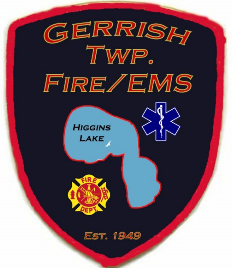 November 2023 Monthly Activity ReportThe October incident log shows 48 requests for emergency services. Average responses for the month of October over the past five years has been 48. Total for the year to date is 509 as compared to last year at this time of 502 responses.EMS Calls						FIRE and RESCUE CallsMedical			 22                                  Structure Fire				0Trauma/Accident		   3			Wildland Fire				0      Medical Assist 	                             9			Powerline				0Standby               		   1			Vehicle Accident/Fire			0                      Cancelled	             	                1			Gas Leak 				1Alarms				   1			Standby     				0							Alarms	/Good intent			1								Ice/Water/Other Rescue	0							Public Education	8							Assist EMS/Police	1							Technical Rescue	0EMS Total:		       	 37			Fire Total:			            11(Of those calls 6 were intercepts, 14 were non-transports, and 4 were Mutual Aid)Training:					171 personnel hours of classroom and practical training	Fire Training:		Safety Education trailer orientation				Vehicle Extrication	EMS Training:		Trauma Burns				CPR Instructor Course				Wilderness Rescue/BleedingRevenues:	$11,648.87	      Ambulance Revenue			$24.00			$2,000.00                Consumers Energy			$13,672.87                Total for MonthCommunity Involvement: 8 smoke alarms and 2 carbon monoxide alarms installed.Chief Fisher attended several Rotary meetings and assisted with the road cleanup.Chief Fisher assisted with the monthly food distribution.October is Fire Prevention Month and the department conducted 8 prevention programs for the Roscommon Elementary School, COOR/ROOC Intermediate School, and the local Home School Program.Many department members assisted with the Trunk or Treat event.Committees and Meetings:Asst Chief’s Rodger and Gilliam and Chief Fisher attended the department Building Committee meeting and attended a meeting with a Municipal Financial Advisor and a Bond Attorney regarding new station funding.All officers attended the monthly officers meeting. Chief Fisher attended the Northern Michigan Fire Chiefs Assoc meeting. The 75th Anniversary Planning Committee met during the month and we have started interviewing retirees and recording their responses for the future development of a documentary about the department. Asst Chief Rodgers chaired the County Fire Training Committee and has scheduled classes for the 2024 fiscal year countywide training.Asst Chief Gilliam attended the NW MI Peer Support Team meeting and conducted one debriefing and four one-on-one contacts. Asst Chief’s Rodgers and Gilliam and Chief Fisher attended a COOR Career Tech (CTE) planning meeting.Asst Chief Gilliam attended Rescue Task Force training which is training related to active violent shooters and how to work with law enforcement and other responders during those types of incidents.Chief Fisher attended the Northen Michigan Fire Chiefs meeting in Harrison. The NMFC is sponsoring a training on Lithium-Ion Battery fires during the December training/meeting in Traverse City with the state fire service instructor conference.Asst Chief Gilliam attended MI-CIMS training so that she can participate as a member of the county emergency management team if needed and attended a Preparedness planning meeting.Captain Wooten and Medic Dopp have been completing their required teaching hours to obtain their state certification as EMS Instructor Coordinators. Asst Chief Gilliam completed a Certified Ambulance Documentation Specialist Course to assist teaching our members how to provide better EMS related documentation.Department Activities:Rescue 220 had some major repairs completed on its air conditioning and cooling system and then completed the annual pump certification test and passed. Tender 224 developed an air compressor failure which resulted in a replacement of the standby air compressor.One of our trainings this month consisted of a wilderness rescue with bleeding control. We placed a rescue mannequin in a harness in a tree simulating an injured hunter hanging from a tree stand harness with significant bleeding. The members first learned and refreshed on major bleeding control and hypothermia then performed a rescue from the tree along with providing appropriate treatment. Significant Events:Department staff and building committee members continue to meet with Partners in Architecture as they develop concept plans for the new station. Very DRAFT floor plans have been available in our meeting room for review and comments. Lauren from Partners anticipates having the presentation package for the building concept plan by our work session meeting in December. We have also started looking at funding sources and planning and have met with a Municipal Financial Advisor and a Bond Attorney. The state has adopted new medical control protocols and our local medical control is reviewing those now. Asst Chief Gilliam and Medic Burkett are part of the group reviewing those for adoption over the next few months. 8 department members attended the CPR Instructor Training Course sponsored by our department. Currently Julie Hill has been conducting all the CPR courses for our departments and the community. Having these new 8 instructors will take some of the pressure off Julie and we can help support our community training needs.Upcoming Events or Activities: 2024 will mark the 75th anniversary of the Gerrish Township Fire and EMS Department. The department has started planning for a celebration next year and we look forward to working with the township as we move this planning effort forward. Dec 9th will be Stuff the Ambulance Day where we will collect needed supplies for local area veterans. Respectfully Submitted, Chief Jim Fisher